Załącznik nr 4.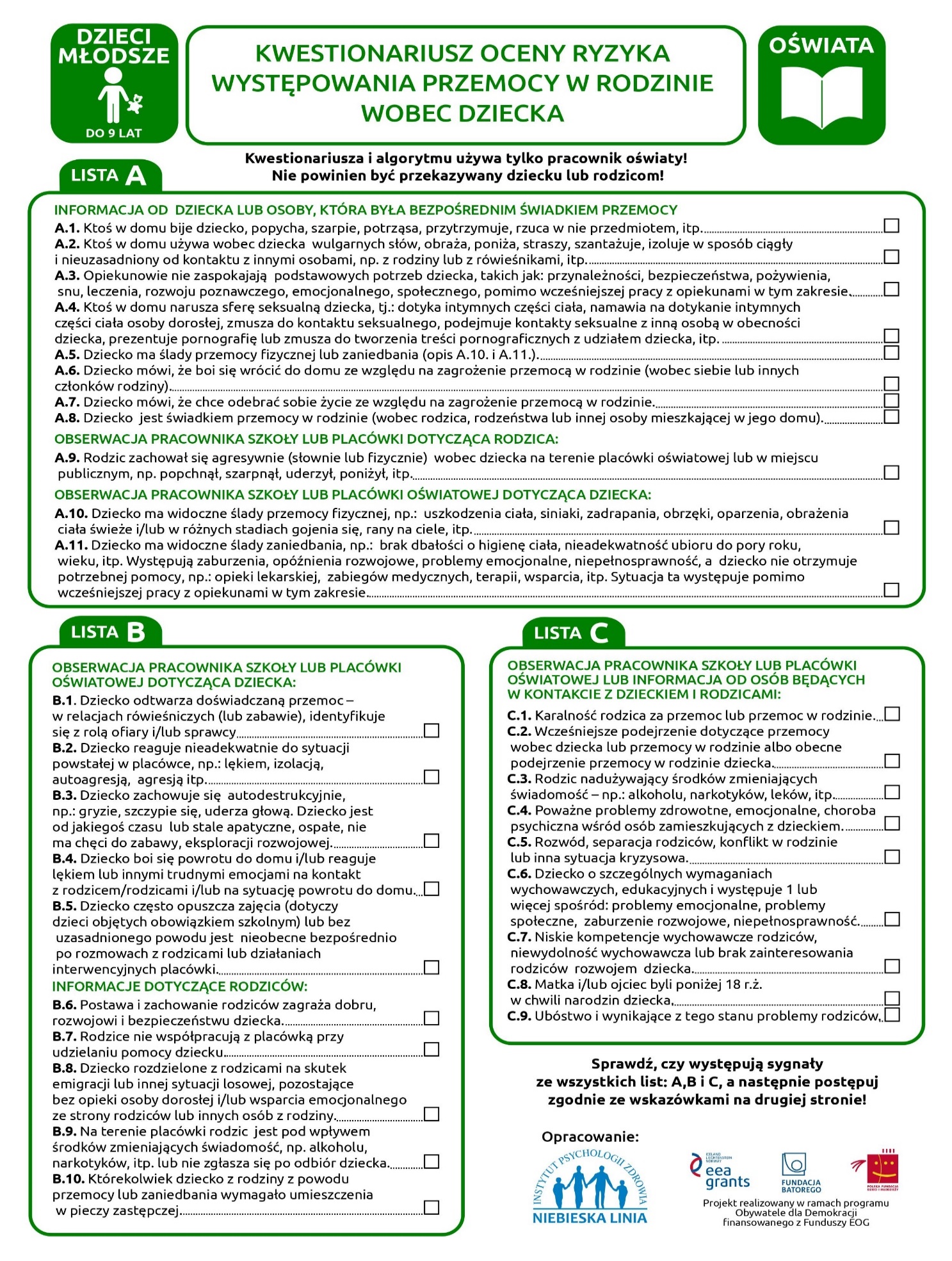 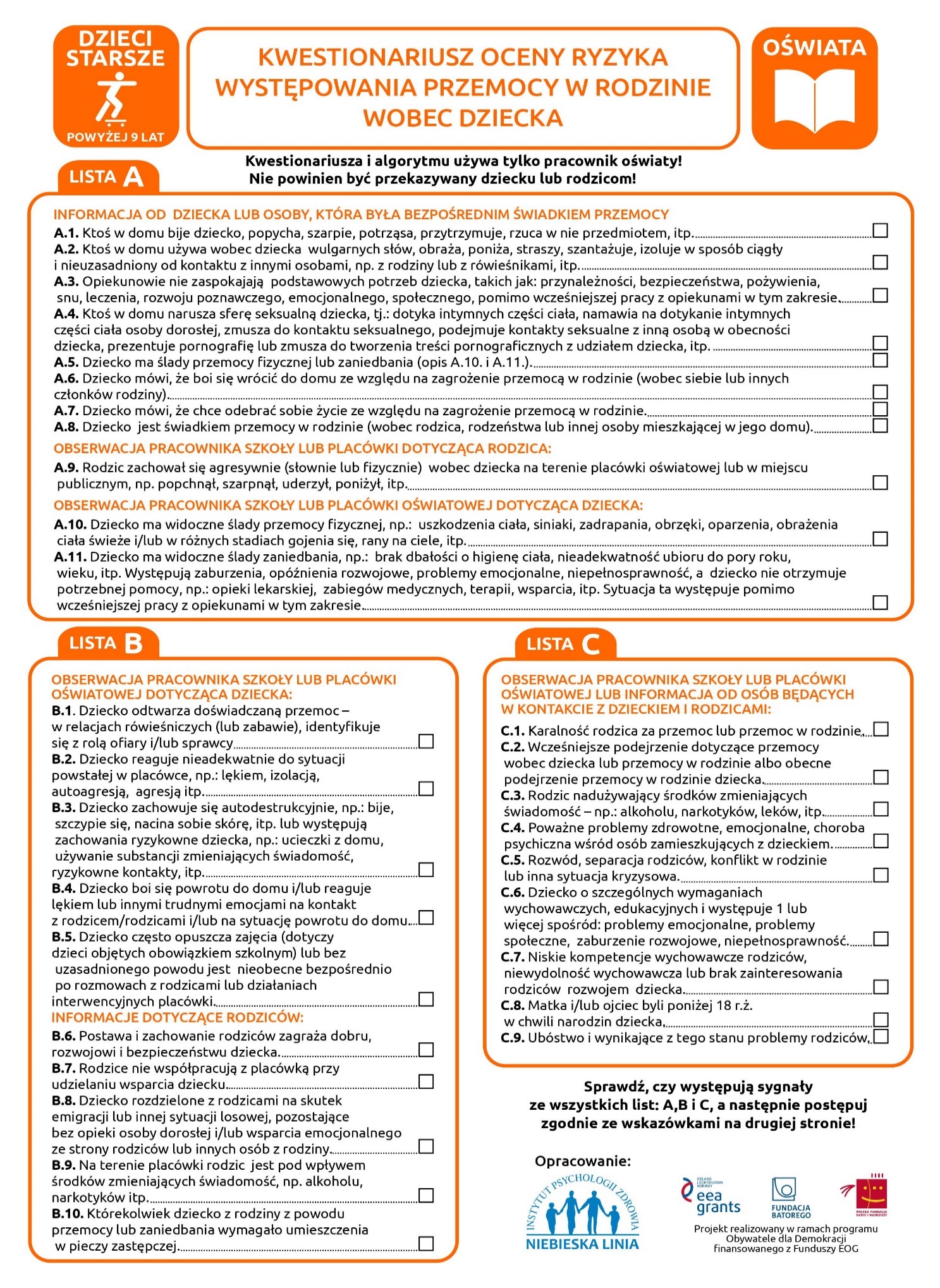 